　　　　「高速道路のヒミツを知ろう！」申込書　　　　　　　　　　　　　　　　　　　　　　　申込締切日：7月12日（金）☆当選者のみ郵便で案内を送ります☆※講座名、氏名、年齢、郵便番号、住所、電話番号、Fax番号を明記の上、三重県環境学習情報センターへお申し込みください。申込書はHPからもダウンロードできます。※個人情報は適切に管理し、三重県環境学習情報センターからの連絡以外には使用しません。　※お申し込みから3日以内に受付の連絡がない場合は、お手数ですがお問い合せください。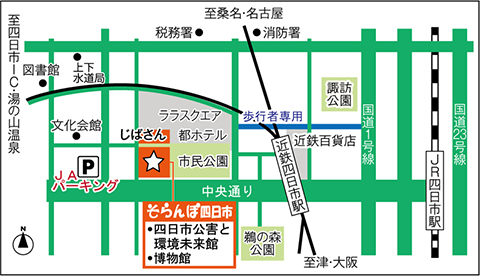 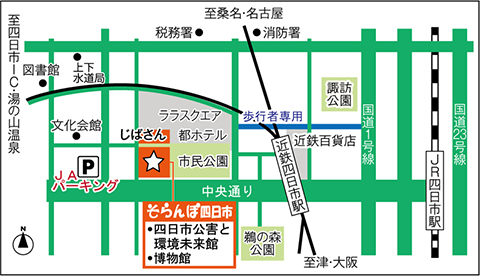 フリガナ氏　名（　　　　　年生）保護者（　　　　　　歳）住　所〒電話番号Fax番号またはメールアドレス